АДМИНИСТРАЦИЯКРАСНОКАМСКОГО МУНИЦИПАЛЬНОГО РАЙОНАПЕРМСКОГО КРАЯПОСТАНОВЛЕНИЕ28.10.2015 										№ 912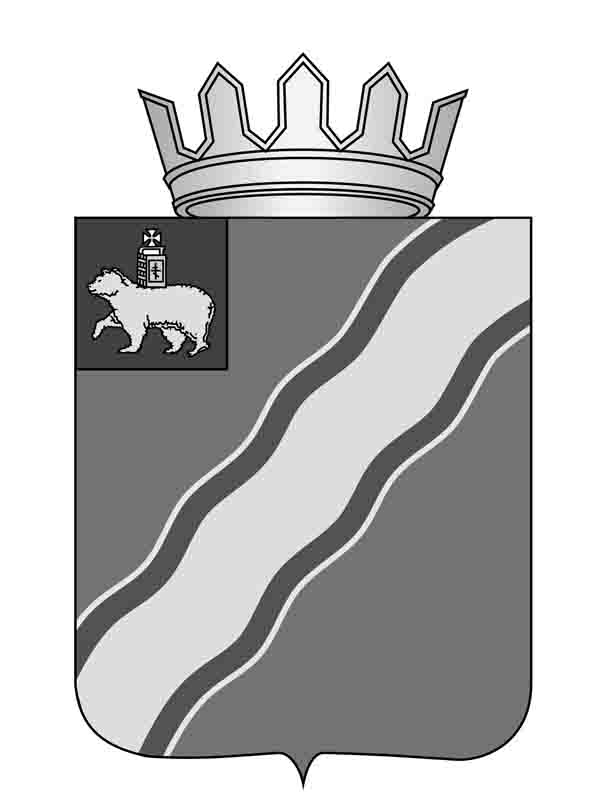 О внесении изменений впостановление администрацииКраснокамского муниципальногорайона от 14.11.2014  № 1595 «Об утверждении муниципальнойпрограммы «Формированиедоступной среды жизнедеятельностиинвалидов и других маломобильныхгрупп населения на  территории Краснокамского муниципальногорайона на 2015 – 2017 годы»В соответствии с Федеральным законом от 24 ноября . № 181-ФЗ "О социальной защите инвалидов в Российской Федерации", Постановлением Правительства Российской Федерации от  17марта 2011  г. № 175 "О государственной программе Российской Федерации "Доступная среда" на 2011 – 2015 годы",  постановлением администрации Краснокамского муниципального района от 05 мая . № 604 "Об утверждении Порядка принятия решений о разработке, формировании, реализации и оценки эффективности муниципальных программ Краснокамского муниципального района", постановлением администрации Краснокамского муниципального района от 12 мая . № 514 "Об утверждении перечня муниципальных программ" администрация Краснокамского муниципального района ПОСТАНОВЛЯЕТ:1. Внести в постановление администрации Краснокамского муниципального района от 14 ноября . № 1595 "Об утверждении муниципальной программы «Формирование доступной среды жизнедеятельности инвалидов и других маломобильных групп населения на территории Краснокамского муниципального района на 2015 - 2017 годы" следующие изменения:1.1. в названии постановления, в разделах 3 и 5 постановления  слова "2015 – 2017 годы" заменить словами "2015 – 2018 годы";1.2. раздел 1. «Паспорт муниципальной Программы» изложить в следующей редакции:1. ПАСПОРТ МУНИЦИПАЛЬНОЙ ПРОГРАММЫ1.3. таблицу 6 «Перечень мероприятий муниципальной программы Краснокамского муниципального района» изложить в следующей редакции:«6. «ПЕРЕЧЕНЬ МЕРОПРИЯТИЙ МУНИЦИПАЛЬНОЙ ПРОГРАММЫ КРАСНОКАМСКОГО МУНИЦИПАЛЬНОГО РАЙОНА»1.4 таблицу 8 «Перечень целевых показателей муниципальной программы Краснокамского муниципального района» изложить в следующей редакции:8. ПЕРЕЧЕНЬ ЦЕЛЕВЫХ ПОКАЗАТЕЛЕЙ МУНИЦИПАЛЬНОЙ ПРОГРАММЫ КРАСНОКАМСКОГО МУНИЦИПАЛЬНОГО РАЙОНА	1.5. таблицу 9 «Финансовое обеспечение реализации муниципальной Программы Краснокамского муниципального района за счет средств бюджета Краснокамского муниципального района» изложить в следующей редакции:9.ФИНАНСОВОЕ ОБЕСПЕЧЕНИЕ РЕАЛИЗАЦИИ МУНИЦИПАЛЬНОЙ ПРОГРАММЫ КРАСНОКАМСКОГО МУНИЦИПАЛЬНОГО РАЙОНА ЗА СЧЕТ СРЕДСТВ БЮДЖЕТА КРАСНОКАМСКОГО МУНИЦИПАЛЬНОГО РАЙОНА 1.6. таблицу 10 «Финансовое обеспечение реализации Программы за счет бюджета Пермского края, Федерального бюджета» изложить в следующей редакции:10. ФИНАНСОВОЕ ОБЕСПЕЧЕНИЕ РЕАЛИЗАЦИИ МУНИЦИПАЛЬНОЙ ПРОГРАММЫ КРАСНОКАМСКОГО МУНИЦИПАЛЬНОГО РАЙОНА ЗА СЧЕТ СРЕДСТВ БЮДЖЕТА ПЕРМСКОГО КРАЯ, ФЕДЕРАЛЬНОГО БЮДЖЕТА1.7. таблицу 11 «Финансовое обеспечение реализации муниципальной  Программы Краснокамского муниципального района за счет всех источников финансирования» изложить в следующей редакции: 11.ФИНАНСОВОЕ ОБЕСПЕЧЕНИЕ РЕАЛИЗАЦИИ МУНИЦИПАЛЬНОЙ ПРОГРАММЫ КРАСНОКАМСКОГО МУНИЦИПАЛЬНОГО РАЙОНА ЗА СЧЕТ ВСЕХ ИСТОЧНИКОВ ФИНАНСИРОВАНИЯ2. Постановление подлежит опубликованию в специальном выпуске «Официальные материалы органов местного самоуправления Краснокамского муниципального района» газеты «Краснокамская звезда» и на официальном сайте администрации Краснокамского муниципального района.3. Контроль исполнения постановления возложить на  первого заместителя главы Краснокамского муниципального района по социально-экономическому развитию В.Ю. Капитонова.Глава Краснокамскогомуниципального района -глава администрации Краснокамскогомуниципального района                                                               Ю.Ю. КрестьянниковБахтина 8/34273/4-44-64Наименование ПрограммыНаименование ПрограммыФормирование доступной среды жизнедеятельности инвалидов и других маломобильных групп населения на территории Краснокамского муниципального района  на 2015 - 2018 годы (далее - Программа)Формирование доступной среды жизнедеятельности инвалидов и других маломобильных групп населения на территории Краснокамского муниципального района  на 2015 - 2018 годы (далее - Программа)Формирование доступной среды жизнедеятельности инвалидов и других маломобильных групп населения на территории Краснокамского муниципального района  на 2015 - 2018 годы (далее - Программа)Формирование доступной среды жизнедеятельности инвалидов и других маломобильных групп населения на территории Краснокамского муниципального района  на 2015 - 2018 годы (далее - Программа)Формирование доступной среды жизнедеятельности инвалидов и других маломобильных групп населения на территории Краснокамского муниципального района  на 2015 - 2018 годы (далее - Программа)Формирование доступной среды жизнедеятельности инвалидов и других маломобильных групп населения на территории Краснокамского муниципального района  на 2015 - 2018 годы (далее - Программа)Формирование доступной среды жизнедеятельности инвалидов и других маломобильных групп населения на территории Краснокамского муниципального района  на 2015 - 2018 годы (далее - Программа)Формирование доступной среды жизнедеятельности инвалидов и других маломобильных групп населения на территории Краснокамского муниципального района  на 2015 - 2018 годы (далее - Программа)Формирование доступной среды жизнедеятельности инвалидов и других маломобильных групп населения на территории Краснокамского муниципального района  на 2015 - 2018 годы (далее - Программа)Формирование доступной среды жизнедеятельности инвалидов и других маломобильных групп населения на территории Краснокамского муниципального района  на 2015 - 2018 годы (далее - Программа)Формирование доступной среды жизнедеятельности инвалидов и других маломобильных групп населения на территории Краснокамского муниципального района  на 2015 - 2018 годы (далее - Программа)Ответственный исполнитель ПрограммыОтветственный исполнитель ПрограммыОтдел по социальной политике администрации Краснокамского муниципального районаОтдел по социальной политике администрации Краснокамского муниципального районаОтдел по социальной политике администрации Краснокамского муниципального районаОтдел по социальной политике администрации Краснокамского муниципального районаОтдел по социальной политике администрации Краснокамского муниципального районаОтдел по социальной политике администрации Краснокамского муниципального районаОтдел по социальной политике администрации Краснокамского муниципального районаОтдел по социальной политике администрации Краснокамского муниципального районаОтдел по социальной политике администрации Краснокамского муниципального районаОтдел по социальной политике администрации Краснокамского муниципального районаОтдел по социальной политике администрации Краснокамского муниципального районаСоисполнителиПрограммыСоисполнителиПрограммыУправление системой образования администрации Краснокамского муниципального района;Управление культуры и молодежной политики администрации Краснокамского муниципального района;Управление по спорту и физической культуре администрации Краснокамского муниципального района; Управление по развитию инфраструктуры, ЖКХ, транспортного обслуживания и дорог администрации Краснокамского муниципального районаУправление системой образования администрации Краснокамского муниципального района;Управление культуры и молодежной политики администрации Краснокамского муниципального района;Управление по спорту и физической культуре администрации Краснокамского муниципального района; Управление по развитию инфраструктуры, ЖКХ, транспортного обслуживания и дорог администрации Краснокамского муниципального районаУправление системой образования администрации Краснокамского муниципального района;Управление культуры и молодежной политики администрации Краснокамского муниципального района;Управление по спорту и физической культуре администрации Краснокамского муниципального района; Управление по развитию инфраструктуры, ЖКХ, транспортного обслуживания и дорог администрации Краснокамского муниципального районаУправление системой образования администрации Краснокамского муниципального района;Управление культуры и молодежной политики администрации Краснокамского муниципального района;Управление по спорту и физической культуре администрации Краснокамского муниципального района; Управление по развитию инфраструктуры, ЖКХ, транспортного обслуживания и дорог администрации Краснокамского муниципального районаУправление системой образования администрации Краснокамского муниципального района;Управление культуры и молодежной политики администрации Краснокамского муниципального района;Управление по спорту и физической культуре администрации Краснокамского муниципального района; Управление по развитию инфраструктуры, ЖКХ, транспортного обслуживания и дорог администрации Краснокамского муниципального районаУправление системой образования администрации Краснокамского муниципального района;Управление культуры и молодежной политики администрации Краснокамского муниципального района;Управление по спорту и физической культуре администрации Краснокамского муниципального района; Управление по развитию инфраструктуры, ЖКХ, транспортного обслуживания и дорог администрации Краснокамского муниципального районаУправление системой образования администрации Краснокамского муниципального района;Управление культуры и молодежной политики администрации Краснокамского муниципального района;Управление по спорту и физической культуре администрации Краснокамского муниципального района; Управление по развитию инфраструктуры, ЖКХ, транспортного обслуживания и дорог администрации Краснокамского муниципального районаУправление системой образования администрации Краснокамского муниципального района;Управление культуры и молодежной политики администрации Краснокамского муниципального района;Управление по спорту и физической культуре администрации Краснокамского муниципального района; Управление по развитию инфраструктуры, ЖКХ, транспортного обслуживания и дорог администрации Краснокамского муниципального районаУправление системой образования администрации Краснокамского муниципального района;Управление культуры и молодежной политики администрации Краснокамского муниципального района;Управление по спорту и физической культуре администрации Краснокамского муниципального района; Управление по развитию инфраструктуры, ЖКХ, транспортного обслуживания и дорог администрации Краснокамского муниципального районаУправление системой образования администрации Краснокамского муниципального района;Управление культуры и молодежной политики администрации Краснокамского муниципального района;Управление по спорту и физической культуре администрации Краснокамского муниципального района; Управление по развитию инфраструктуры, ЖКХ, транспортного обслуживания и дорог администрации Краснокамского муниципального районаУправление системой образования администрации Краснокамского муниципального района;Управление культуры и молодежной политики администрации Краснокамского муниципального района;Управление по спорту и физической культуре администрации Краснокамского муниципального района; Управление по развитию инфраструктуры, ЖКХ, транспортного обслуживания и дорог администрации Краснокамского муниципального районаУчастники ПрограммыУчастники ПрограммыКомитет имущественных отношений администрации Краснокамского муниципального района;Отдел территориального планирования администрации Краснокамского муниципального района; МКУ «Управление капитального строительства»;Муниципальные бюджетные и автономные учреждения социальной сферы Краснокамского муниципального района;Общественные объединения инвалидовКомитет имущественных отношений администрации Краснокамского муниципального района;Отдел территориального планирования администрации Краснокамского муниципального района; МКУ «Управление капитального строительства»;Муниципальные бюджетные и автономные учреждения социальной сферы Краснокамского муниципального района;Общественные объединения инвалидовКомитет имущественных отношений администрации Краснокамского муниципального района;Отдел территориального планирования администрации Краснокамского муниципального района; МКУ «Управление капитального строительства»;Муниципальные бюджетные и автономные учреждения социальной сферы Краснокамского муниципального района;Общественные объединения инвалидовКомитет имущественных отношений администрации Краснокамского муниципального района;Отдел территориального планирования администрации Краснокамского муниципального района; МКУ «Управление капитального строительства»;Муниципальные бюджетные и автономные учреждения социальной сферы Краснокамского муниципального района;Общественные объединения инвалидовКомитет имущественных отношений администрации Краснокамского муниципального района;Отдел территориального планирования администрации Краснокамского муниципального района; МКУ «Управление капитального строительства»;Муниципальные бюджетные и автономные учреждения социальной сферы Краснокамского муниципального района;Общественные объединения инвалидовКомитет имущественных отношений администрации Краснокамского муниципального района;Отдел территориального планирования администрации Краснокамского муниципального района; МКУ «Управление капитального строительства»;Муниципальные бюджетные и автономные учреждения социальной сферы Краснокамского муниципального района;Общественные объединения инвалидовКомитет имущественных отношений администрации Краснокамского муниципального района;Отдел территориального планирования администрации Краснокамского муниципального района; МКУ «Управление капитального строительства»;Муниципальные бюджетные и автономные учреждения социальной сферы Краснокамского муниципального района;Общественные объединения инвалидовКомитет имущественных отношений администрации Краснокамского муниципального района;Отдел территориального планирования администрации Краснокамского муниципального района; МКУ «Управление капитального строительства»;Муниципальные бюджетные и автономные учреждения социальной сферы Краснокамского муниципального района;Общественные объединения инвалидовКомитет имущественных отношений администрации Краснокамского муниципального района;Отдел территориального планирования администрации Краснокамского муниципального района; МКУ «Управление капитального строительства»;Муниципальные бюджетные и автономные учреждения социальной сферы Краснокамского муниципального района;Общественные объединения инвалидовКомитет имущественных отношений администрации Краснокамского муниципального района;Отдел территориального планирования администрации Краснокамского муниципального района; МКУ «Управление капитального строительства»;Муниципальные бюджетные и автономные учреждения социальной сферы Краснокамского муниципального района;Общественные объединения инвалидовКомитет имущественных отношений администрации Краснокамского муниципального района;Отдел территориального планирования администрации Краснокамского муниципального района; МКУ «Управление капитального строительства»;Муниципальные бюджетные и автономные учреждения социальной сферы Краснокамского муниципального района;Общественные объединения инвалидовПрограммно-целевые инструменты ПрограммыПрограммно-целевые инструменты ПрограммыНе предусмотреныНе предусмотреныНе предусмотреныНе предусмотреныНе предусмотреныНе предусмотреныНе предусмотреныНе предусмотреныНе предусмотреныНе предусмотреныНе предусмотреныЦели ПрограммыЦели ПрограммыСоздание безбарьерной среды жизнедеятельности для инвалидов и иных маломобильных групп населения и их интеграция в общество Создание безбарьерной среды жизнедеятельности для инвалидов и иных маломобильных групп населения и их интеграция в общество Создание безбарьерной среды жизнедеятельности для инвалидов и иных маломобильных групп населения и их интеграция в общество Создание безбарьерной среды жизнедеятельности для инвалидов и иных маломобильных групп населения и их интеграция в общество Создание безбарьерной среды жизнедеятельности для инвалидов и иных маломобильных групп населения и их интеграция в общество Создание безбарьерной среды жизнедеятельности для инвалидов и иных маломобильных групп населения и их интеграция в общество Создание безбарьерной среды жизнедеятельности для инвалидов и иных маломобильных групп населения и их интеграция в общество Создание безбарьерной среды жизнедеятельности для инвалидов и иных маломобильных групп населения и их интеграция в общество Создание безбарьерной среды жизнедеятельности для инвалидов и иных маломобильных групп населения и их интеграция в общество Создание безбарьерной среды жизнедеятельности для инвалидов и иных маломобильных групп населения и их интеграция в общество Создание безбарьерной среды жизнедеятельности для инвалидов и иных маломобильных групп населения и их интеграция в общество Задачи ПрограммыЗадачи Программы- совершенствование нормативно-правовой и организационной основы формирования доступной среды жизнедеятельности инвалидов и других маломобильных групп населения вКраснокамском муниципальном районе;- объективная оценка состояния доступности среды инвалидов и других маломобильных групп населения, паспортизация объектов;- повышение уровня  доступности инвалидов  и других маломобильных групп населения к приоритетным объектам социальной инфраструктуры, информационным и коммуникативным источникам вКраснокамском муниципальном районе;- организация и проведение физкультурно-спортивных и социокультурных мероприятий для инвалидов;- оказание поддержки социально-ориентированным некоммерческим организациям, деятельность которых направлена на поддержку людей с ограниченными возможностями здоровья.- совершенствование нормативно-правовой и организационной основы формирования доступной среды жизнедеятельности инвалидов и других маломобильных групп населения вКраснокамском муниципальном районе;- объективная оценка состояния доступности среды инвалидов и других маломобильных групп населения, паспортизация объектов;- повышение уровня  доступности инвалидов  и других маломобильных групп населения к приоритетным объектам социальной инфраструктуры, информационным и коммуникативным источникам вКраснокамском муниципальном районе;- организация и проведение физкультурно-спортивных и социокультурных мероприятий для инвалидов;- оказание поддержки социально-ориентированным некоммерческим организациям, деятельность которых направлена на поддержку людей с ограниченными возможностями здоровья.- совершенствование нормативно-правовой и организационной основы формирования доступной среды жизнедеятельности инвалидов и других маломобильных групп населения вКраснокамском муниципальном районе;- объективная оценка состояния доступности среды инвалидов и других маломобильных групп населения, паспортизация объектов;- повышение уровня  доступности инвалидов  и других маломобильных групп населения к приоритетным объектам социальной инфраструктуры, информационным и коммуникативным источникам вКраснокамском муниципальном районе;- организация и проведение физкультурно-спортивных и социокультурных мероприятий для инвалидов;- оказание поддержки социально-ориентированным некоммерческим организациям, деятельность которых направлена на поддержку людей с ограниченными возможностями здоровья.- совершенствование нормативно-правовой и организационной основы формирования доступной среды жизнедеятельности инвалидов и других маломобильных групп населения вКраснокамском муниципальном районе;- объективная оценка состояния доступности среды инвалидов и других маломобильных групп населения, паспортизация объектов;- повышение уровня  доступности инвалидов  и других маломобильных групп населения к приоритетным объектам социальной инфраструктуры, информационным и коммуникативным источникам вКраснокамском муниципальном районе;- организация и проведение физкультурно-спортивных и социокультурных мероприятий для инвалидов;- оказание поддержки социально-ориентированным некоммерческим организациям, деятельность которых направлена на поддержку людей с ограниченными возможностями здоровья.- совершенствование нормативно-правовой и организационной основы формирования доступной среды жизнедеятельности инвалидов и других маломобильных групп населения вКраснокамском муниципальном районе;- объективная оценка состояния доступности среды инвалидов и других маломобильных групп населения, паспортизация объектов;- повышение уровня  доступности инвалидов  и других маломобильных групп населения к приоритетным объектам социальной инфраструктуры, информационным и коммуникативным источникам вКраснокамском муниципальном районе;- организация и проведение физкультурно-спортивных и социокультурных мероприятий для инвалидов;- оказание поддержки социально-ориентированным некоммерческим организациям, деятельность которых направлена на поддержку людей с ограниченными возможностями здоровья.- совершенствование нормативно-правовой и организационной основы формирования доступной среды жизнедеятельности инвалидов и других маломобильных групп населения вКраснокамском муниципальном районе;- объективная оценка состояния доступности среды инвалидов и других маломобильных групп населения, паспортизация объектов;- повышение уровня  доступности инвалидов  и других маломобильных групп населения к приоритетным объектам социальной инфраструктуры, информационным и коммуникативным источникам вКраснокамском муниципальном районе;- организация и проведение физкультурно-спортивных и социокультурных мероприятий для инвалидов;- оказание поддержки социально-ориентированным некоммерческим организациям, деятельность которых направлена на поддержку людей с ограниченными возможностями здоровья.- совершенствование нормативно-правовой и организационной основы формирования доступной среды жизнедеятельности инвалидов и других маломобильных групп населения вКраснокамском муниципальном районе;- объективная оценка состояния доступности среды инвалидов и других маломобильных групп населения, паспортизация объектов;- повышение уровня  доступности инвалидов  и других маломобильных групп населения к приоритетным объектам социальной инфраструктуры, информационным и коммуникативным источникам вКраснокамском муниципальном районе;- организация и проведение физкультурно-спортивных и социокультурных мероприятий для инвалидов;- оказание поддержки социально-ориентированным некоммерческим организациям, деятельность которых направлена на поддержку людей с ограниченными возможностями здоровья.- совершенствование нормативно-правовой и организационной основы формирования доступной среды жизнедеятельности инвалидов и других маломобильных групп населения вКраснокамском муниципальном районе;- объективная оценка состояния доступности среды инвалидов и других маломобильных групп населения, паспортизация объектов;- повышение уровня  доступности инвалидов  и других маломобильных групп населения к приоритетным объектам социальной инфраструктуры, информационным и коммуникативным источникам вКраснокамском муниципальном районе;- организация и проведение физкультурно-спортивных и социокультурных мероприятий для инвалидов;- оказание поддержки социально-ориентированным некоммерческим организациям, деятельность которых направлена на поддержку людей с ограниченными возможностями здоровья.- совершенствование нормативно-правовой и организационной основы формирования доступной среды жизнедеятельности инвалидов и других маломобильных групп населения вКраснокамском муниципальном районе;- объективная оценка состояния доступности среды инвалидов и других маломобильных групп населения, паспортизация объектов;- повышение уровня  доступности инвалидов  и других маломобильных групп населения к приоритетным объектам социальной инфраструктуры, информационным и коммуникативным источникам вКраснокамском муниципальном районе;- организация и проведение физкультурно-спортивных и социокультурных мероприятий для инвалидов;- оказание поддержки социально-ориентированным некоммерческим организациям, деятельность которых направлена на поддержку людей с ограниченными возможностями здоровья.- совершенствование нормативно-правовой и организационной основы формирования доступной среды жизнедеятельности инвалидов и других маломобильных групп населения вКраснокамском муниципальном районе;- объективная оценка состояния доступности среды инвалидов и других маломобильных групп населения, паспортизация объектов;- повышение уровня  доступности инвалидов  и других маломобильных групп населения к приоритетным объектам социальной инфраструктуры, информационным и коммуникативным источникам вКраснокамском муниципальном районе;- организация и проведение физкультурно-спортивных и социокультурных мероприятий для инвалидов;- оказание поддержки социально-ориентированным некоммерческим организациям, деятельность которых направлена на поддержку людей с ограниченными возможностями здоровья.- совершенствование нормативно-правовой и организационной основы формирования доступной среды жизнедеятельности инвалидов и других маломобильных групп населения вКраснокамском муниципальном районе;- объективная оценка состояния доступности среды инвалидов и других маломобильных групп населения, паспортизация объектов;- повышение уровня  доступности инвалидов  и других маломобильных групп населения к приоритетным объектам социальной инфраструктуры, информационным и коммуникативным источникам вКраснокамском муниципальном районе;- организация и проведение физкультурно-спортивных и социокультурных мероприятий для инвалидов;- оказание поддержки социально-ориентированным некоммерческим организациям, деятельность которых направлена на поддержку людей с ограниченными возможностями здоровья.Ожидаемые результаты реализации Программы Ожидаемые результаты реализации Программы Реализация планируемых мероприятий в рамках программы на территории Краснокамского муниципального района  к концу 2018 года позволит:1. увеличить до 37,8% долю объектов социальной инфраструктуры Краснокамского муниципального района, доступных для инвалидов и других маломобильных групп населения;2. увеличить до 4,1% долю инвалидов, участвующих в спортивных мероприятиях,  от общего количества инвалидов КМР;3. увеличить до 5,7% долю инвалидов, посещающих культурно-массовые мероприятия, проводимые учреждениями культуры КМРРеализация планируемых мероприятий в рамках программы на территории Краснокамского муниципального района  к концу 2018 года позволит:1. увеличить до 37,8% долю объектов социальной инфраструктуры Краснокамского муниципального района, доступных для инвалидов и других маломобильных групп населения;2. увеличить до 4,1% долю инвалидов, участвующих в спортивных мероприятиях,  от общего количества инвалидов КМР;3. увеличить до 5,7% долю инвалидов, посещающих культурно-массовые мероприятия, проводимые учреждениями культуры КМРРеализация планируемых мероприятий в рамках программы на территории Краснокамского муниципального района  к концу 2018 года позволит:1. увеличить до 37,8% долю объектов социальной инфраструктуры Краснокамского муниципального района, доступных для инвалидов и других маломобильных групп населения;2. увеличить до 4,1% долю инвалидов, участвующих в спортивных мероприятиях,  от общего количества инвалидов КМР;3. увеличить до 5,7% долю инвалидов, посещающих культурно-массовые мероприятия, проводимые учреждениями культуры КМРРеализация планируемых мероприятий в рамках программы на территории Краснокамского муниципального района  к концу 2018 года позволит:1. увеличить до 37,8% долю объектов социальной инфраструктуры Краснокамского муниципального района, доступных для инвалидов и других маломобильных групп населения;2. увеличить до 4,1% долю инвалидов, участвующих в спортивных мероприятиях,  от общего количества инвалидов КМР;3. увеличить до 5,7% долю инвалидов, посещающих культурно-массовые мероприятия, проводимые учреждениями культуры КМРРеализация планируемых мероприятий в рамках программы на территории Краснокамского муниципального района  к концу 2018 года позволит:1. увеличить до 37,8% долю объектов социальной инфраструктуры Краснокамского муниципального района, доступных для инвалидов и других маломобильных групп населения;2. увеличить до 4,1% долю инвалидов, участвующих в спортивных мероприятиях,  от общего количества инвалидов КМР;3. увеличить до 5,7% долю инвалидов, посещающих культурно-массовые мероприятия, проводимые учреждениями культуры КМРРеализация планируемых мероприятий в рамках программы на территории Краснокамского муниципального района  к концу 2018 года позволит:1. увеличить до 37,8% долю объектов социальной инфраструктуры Краснокамского муниципального района, доступных для инвалидов и других маломобильных групп населения;2. увеличить до 4,1% долю инвалидов, участвующих в спортивных мероприятиях,  от общего количества инвалидов КМР;3. увеличить до 5,7% долю инвалидов, посещающих культурно-массовые мероприятия, проводимые учреждениями культуры КМРРеализация планируемых мероприятий в рамках программы на территории Краснокамского муниципального района  к концу 2018 года позволит:1. увеличить до 37,8% долю объектов социальной инфраструктуры Краснокамского муниципального района, доступных для инвалидов и других маломобильных групп населения;2. увеличить до 4,1% долю инвалидов, участвующих в спортивных мероприятиях,  от общего количества инвалидов КМР;3. увеличить до 5,7% долю инвалидов, посещающих культурно-массовые мероприятия, проводимые учреждениями культуры КМРРеализация планируемых мероприятий в рамках программы на территории Краснокамского муниципального района  к концу 2018 года позволит:1. увеличить до 37,8% долю объектов социальной инфраструктуры Краснокамского муниципального района, доступных для инвалидов и других маломобильных групп населения;2. увеличить до 4,1% долю инвалидов, участвующих в спортивных мероприятиях,  от общего количества инвалидов КМР;3. увеличить до 5,7% долю инвалидов, посещающих культурно-массовые мероприятия, проводимые учреждениями культуры КМРРеализация планируемых мероприятий в рамках программы на территории Краснокамского муниципального района  к концу 2018 года позволит:1. увеличить до 37,8% долю объектов социальной инфраструктуры Краснокамского муниципального района, доступных для инвалидов и других маломобильных групп населения;2. увеличить до 4,1% долю инвалидов, участвующих в спортивных мероприятиях,  от общего количества инвалидов КМР;3. увеличить до 5,7% долю инвалидов, посещающих культурно-массовые мероприятия, проводимые учреждениями культуры КМРРеализация планируемых мероприятий в рамках программы на территории Краснокамского муниципального района  к концу 2018 года позволит:1. увеличить до 37,8% долю объектов социальной инфраструктуры Краснокамского муниципального района, доступных для инвалидов и других маломобильных групп населения;2. увеличить до 4,1% долю инвалидов, участвующих в спортивных мероприятиях,  от общего количества инвалидов КМР;3. увеличить до 5,7% долю инвалидов, посещающих культурно-массовые мероприятия, проводимые учреждениями культуры КМРРеализация планируемых мероприятий в рамках программы на территории Краснокамского муниципального района  к концу 2018 года позволит:1. увеличить до 37,8% долю объектов социальной инфраструктуры Краснокамского муниципального района, доступных для инвалидов и других маломобильных групп населения;2. увеличить до 4,1% долю инвалидов, участвующих в спортивных мероприятиях,  от общего количества инвалидов КМР;3. увеличить до 5,7% долю инвалидов, посещающих культурно-массовые мероприятия, проводимые учреждениями культуры КМРЭтапы и сроки реализации ПрограммыЭтапы и сроки реализации Программы2015 – 2018 годы. Программа не имеет строгой разбивки на этапы, мероприятия осуществляются на протяжении всего срока реализации Программы2015 – 2018 годы. Программа не имеет строгой разбивки на этапы, мероприятия осуществляются на протяжении всего срока реализации Программы2015 – 2018 годы. Программа не имеет строгой разбивки на этапы, мероприятия осуществляются на протяжении всего срока реализации Программы2015 – 2018 годы. Программа не имеет строгой разбивки на этапы, мероприятия осуществляются на протяжении всего срока реализации Программы2015 – 2018 годы. Программа не имеет строгой разбивки на этапы, мероприятия осуществляются на протяжении всего срока реализации Программы2015 – 2018 годы. Программа не имеет строгой разбивки на этапы, мероприятия осуществляются на протяжении всего срока реализации Программы2015 – 2018 годы. Программа не имеет строгой разбивки на этапы, мероприятия осуществляются на протяжении всего срока реализации Программы2015 – 2018 годы. Программа не имеет строгой разбивки на этапы, мероприятия осуществляются на протяжении всего срока реализации Программы2015 – 2018 годы. Программа не имеет строгой разбивки на этапы, мероприятия осуществляются на протяжении всего срока реализации Программы2015 – 2018 годы. Программа не имеет строгой разбивки на этапы, мероприятия осуществляются на протяжении всего срока реализации Программы2015 – 2018 годы. Программа не имеет строгой разбивки на этапы, мероприятия осуществляются на протяжении всего срока реализации Программы Целевые показатели Программы№п/пНаименование показателяЕд. изм.Плановое значение целевого показателяПлановое значение целевого показателяПлановое значение целевого показателяПлановое значение целевого показателяПлановое значение целевого показателяПлановое значение целевого показателяПлановое значение целевого показателяПлановое значение целевого показателяПлановое значение целевого показателя Целевые показатели Программы№п/пНаименование показателяЕд. изм.2014год2014год2015 год2015 год2016 год2016 год2017 год2017 год2018 год Целевые показатели Программы1Доля объектов социальной инфраструктуры, доступных (полностью, частично) для инвалидов и маломобильных групп населения, от общего количества объектов муниципальной собственности КМР%9,69,620,520,524,324,332,032,037,8 Целевые показатели Программы2Доля инвалидов, участвующих в спортивных мероприятиях, от общего количества инвалидов КМР%3,73,73,83,83,93,94,04,04,1 Целевые показатели Программы3Доля инвалидов, посещающих культурно-массовые мероприятия, проводимые учреждениями культуры КМР%5,35,35,45,45,55,55,65,65,7Объемы и источники финансирования Программы (тыс. руб.)Источники финансированияИсточники финансированияРасходы (тыс. руб.)Расходы (тыс. руб.)Расходы (тыс. руб.)Расходы (тыс. руб.)Расходы (тыс. руб.)Расходы (тыс. руб.)Расходы (тыс. руб.)Расходы (тыс. руб.)Расходы (тыс. руб.)Расходы (тыс. руб.)Объемы и источники финансирования Программы (тыс. руб.)Источники финансированияИсточники финансирования2015г.2015г.2016г.2016г.2017г.2017г.2018г.2018г.итогоитогоОбъемы и источники финансирования Программы (тыс. руб.)Всего, в том числе:Всего, в том числе:2193,42193,42 477,32 477,33 943,13 943,12102,92102,910 716,710 716,7Объемы и источники финансирования Программы (тыс. руб.)Бюджет Краснокамского муниципального районаБюджет Краснокамского муниципального района693,4693,4770,5770,51211,21211,2658,9658,93 334,03 334,0Объемы и источники финансирования Программы (тыс. руб.)Краевой бюджетКраевой бюджет0,00,01 706,81 706,82731,92731,91444,01444,05 882,75 882,7Объемы и источники финансирования Программы (тыс. руб.)Федеральный бюджетФедеральный бюджет1 500,01 500,00,00,00,00,00,00,01 500,01 500,0Объемы и источники финансирования Программы (тыс. руб.)Бюджет поселенийБюджет поселений0,00,00,00,00,00,00,00,00,00,0Объемы и источники финансирования Программы (тыс. руб.)Внебюджетные источникиВнебюджетные источники0,00,00,00,00,00,00,00,00,000,00№ ппНаименование подпрограммы основного мероприятия (ВЦП), мероприятияНаименование подпрограммы основного мероприятия (ВЦП), мероприятияОтветственный исполнитель, соисполнители, участникиОтветственный исполнитель, соисполнители, участникиСрок реализацииСрок реализацииСрок реализацииСрок реализацииСрок реализацииСрок реализацииОжидаемый непосредственный результат (краткое описание)Ожидаемый непосредственный результат (краткое описание)Ожидаемый непосредственный результат (краткое описание)№ ппНаименование подпрограммы основного мероприятия (ВЦП), мероприятияНаименование подпрограммы основного мероприятия (ВЦП), мероприятияОтветственный исполнитель, соисполнители, участникиОтветственный исполнитель, соисполнители, участникиНачала Начала Начала Окончания Окончания Окончания Ожидаемый непосредственный результат (краткое описание)Ожидаемый непосредственный результат (краткое описание)Ожидаемый непосредственный результат (краткое описание)12233444555666Совершенствование нормативно-правовой и организационной основы формирования доступной среды жизнедеятельности  инвалидов и других маломобильных групп населения.Совершенствование нормативно-правовой и организационной основы формирования доступной среды жизнедеятельности  инвалидов и других маломобильных групп населения.Совершенствование нормативно-правовой и организационной основы формирования доступной среды жизнедеятельности  инвалидов и других маломобильных групп населения.Совершенствование нормативно-правовой и организационной основы формирования доступной среды жизнедеятельности  инвалидов и других маломобильных групп населения.Совершенствование нормативно-правовой и организационной основы формирования доступной среды жизнедеятельности  инвалидов и других маломобильных групп населения.Совершенствование нормативно-правовой и организационной основы формирования доступной среды жизнедеятельности  инвалидов и других маломобильных групп населения.Совершенствование нормативно-правовой и организационной основы формирования доступной среды жизнедеятельности  инвалидов и других маломобильных групп населения.Совершенствование нормативно-правовой и организационной основы формирования доступной среды жизнедеятельности  инвалидов и других маломобильных групп населения.Совершенствование нормативно-правовой и организационной основы формирования доступной среды жизнедеятельности  инвалидов и других маломобильных групп населения.Совершенствование нормативно-правовой и организационной основы формирования доступной среды жизнедеятельности  инвалидов и других маломобильных групп населения.Совершенствование нормативно-правовой и организационной основы формирования доступной среды жизнедеятельности  инвалидов и других маломобильных групп населения.Совершенствование нормативно-правовой и организационной основы формирования доступной среды жизнедеятельности  инвалидов и других маломобильных групп населения.Совершенствование нормативно-правовой и организационной основы формирования доступной среды жизнедеятельности  инвалидов и других маломобильных групп населения.Совершенствование нормативно-правовой и организационной основы формирования доступной среды жизнедеятельности  инвалидов и других маломобильных групп населения.1.1.Информационнаяподдержка мероприятийпрограммыИнформационнаяподдержка мероприятийпрограммыОтдел по социальной политике администрации КМРОтдел по социальной политике администрации КМРОтдел по социальной политике администрации КМР2015 2015 2015 201820182018Опубликовано 4 статьи о ходе реализации муниципальной программы в газете «Краснокамская звезда»Опубликовано 4 статьи о ходе реализации муниципальной программы в газете «Краснокамская звезда»Объективная оценка состояния доступности среды инвалидов и других маломобильных групп населения, паспортизация объектовОбъективная оценка состояния доступности среды инвалидов и других маломобильных групп населения, паспортизация объектовОбъективная оценка состояния доступности среды инвалидов и других маломобильных групп населения, паспортизация объектовОбъективная оценка состояния доступности среды инвалидов и других маломобильных групп населения, паспортизация объектовОбъективная оценка состояния доступности среды инвалидов и других маломобильных групп населения, паспортизация объектовОбъективная оценка состояния доступности среды инвалидов и других маломобильных групп населения, паспортизация объектовОбъективная оценка состояния доступности среды инвалидов и других маломобильных групп населения, паспортизация объектовОбъективная оценка состояния доступности среды инвалидов и других маломобильных групп населения, паспортизация объектовОбъективная оценка состояния доступности среды инвалидов и других маломобильных групп населения, паспортизация объектовОбъективная оценка состояния доступности среды инвалидов и других маломобильных групп населения, паспортизация объектовОбъективная оценка состояния доступности среды инвалидов и других маломобильных групп населения, паспортизация объектовОбъективная оценка состояния доступности среды инвалидов и других маломобильных групп населения, паспортизация объектовОбъективная оценка состояния доступности среды инвалидов и других маломобильных групп населения, паспортизация объектовОбъективная оценка состояния доступности среды инвалидов и других маломобильных групп населения, паспортизация объектов2.1.Организация работы по паспортизации муниципальных объектов социальной инфраструктурыОрганизация работы по паспортизации муниципальных объектов социальной инфраструктурыОтдел по социальной политике администрации КМР;Комитет имущественных отношений (КИО);Управление системой образования (УСО);Управление культуры и молодежной политики (УКМП);Управление по спорту и физической культуре (УСФК)Отдел по социальной политике администрации КМР;Комитет имущественных отношений (КИО);Управление системой образования (УСО);Управление культуры и молодежной политики (УКМП);Управление по спорту и физической культуре (УСФК)Отдел по социальной политике администрации КМР;Комитет имущественных отношений (КИО);Управление системой образования (УСО);Управление культуры и молодежной политики (УКМП);Управление по спорту и физической культуре (УСФК)201520152015201820182018Проведена паспортизация 51 объектов учреждений системы образования12 объектов учреждений физической культуры и спорта43 объекта учреждений  культуры и молодежной политики, 2 зданий администрации района, 1 МУППроведена паспортизация 51 объектов учреждений системы образования12 объектов учреждений физической культуры и спорта43 объекта учреждений  культуры и молодежной политики, 2 зданий администрации района, 1 МУП3. Мероприятия по созданию условий инвалидам и другим маломобильным группам населения для беспрепятственного доступа к объектам социальной, транспортной и инженерной инфраструктур3. Мероприятия по созданию условий инвалидам и другим маломобильным группам населения для беспрепятственного доступа к объектам социальной, транспортной и инженерной инфраструктур3. Мероприятия по созданию условий инвалидам и другим маломобильным группам населения для беспрепятственного доступа к объектам социальной, транспортной и инженерной инфраструктур3. Мероприятия по созданию условий инвалидам и другим маломобильным группам населения для беспрепятственного доступа к объектам социальной, транспортной и инженерной инфраструктур3. Мероприятия по созданию условий инвалидам и другим маломобильным группам населения для беспрепятственного доступа к объектам социальной, транспортной и инженерной инфраструктур3. Мероприятия по созданию условий инвалидам и другим маломобильным группам населения для беспрепятственного доступа к объектам социальной, транспортной и инженерной инфраструктур3. Мероприятия по созданию условий инвалидам и другим маломобильным группам населения для беспрепятственного доступа к объектам социальной, транспортной и инженерной инфраструктур3. Мероприятия по созданию условий инвалидам и другим маломобильным группам населения для беспрепятственного доступа к объектам социальной, транспортной и инженерной инфраструктур3. Мероприятия по созданию условий инвалидам и другим маломобильным группам населения для беспрепятственного доступа к объектам социальной, транспортной и инженерной инфраструктур3. Мероприятия по созданию условий инвалидам и другим маломобильным группам населения для беспрепятственного доступа к объектам социальной, транспортной и инженерной инфраструктур3. Мероприятия по созданию условий инвалидам и другим маломобильным группам населения для беспрепятственного доступа к объектам социальной, транспортной и инженерной инфраструктур3. Мероприятия по созданию условий инвалидам и другим маломобильным группам населения для беспрепятственного доступа к объектам социальной, транспортной и инженерной инфраструктур3. Мероприятия по созданию условий инвалидам и другим маломобильным группам населения для беспрепятственного доступа к объектам социальной, транспортной и инженерной инфраструктур3. Мероприятия по созданию условий инвалидам и другим маломобильным группам населения для беспрепятственного доступа к объектам социальной, транспортной и инженерной инфраструктур3.13.1Мероприятия по созданию условий инвалидам и другим маломобильным группам населения для беспрепятственного доступа в  здания  муниципальных  учреждений образования Краснокамского муниципального района Мероприятия по созданию условий инвалидам и другим маломобильным группам населения для беспрепятственного доступа в  здания  муниципальных  учреждений образования Краснокамского муниципального района УСОУСОУСО201520152015201820182018Обеспечена доступность (частичная доступность) 16 объектов образования КМР3.1.1.3.1.1.Оборудование МАОУ ДОД «Центр детского творчества»  средствами беспрепятственного доступаОборудование МАОУ ДОД «Центр детского творчества»  средствами беспрепятственного доступаУСОУСОУСО201520152015201520152015Обеспечена доступность в здание МАОУ ДОД «ЦДТ»3.1.2.3.1.2.Оборудование структурного подразделения МАОУ «Средняя общеобразовательная школа № 5» «Детский сад № 12» средствами беспрепятственного доступаОборудование структурного подразделения МАОУ «Средняя общеобразовательная школа № 5» «Детский сад № 12» средствами беспрепятственного доступаУСОУСОУСО201520152015201520152015Обеспечена доступность в здание структурного подразделения МАОУ «СОШ № 5» «Детский сад № 12»3.1.3.3.1.3.Оборудование МБОУ «Основная общеобразовательная школа№ 7» средствами беспрепятственного доступаОборудование МБОУ «Основная общеобразовательная школа№ 7» средствами беспрепятственного доступаУСО УСО УСО 201620162016201620162016Обеспечена доступность в здание МБОУ «ООШ №7»3.1.4.3.1.4.Оборудование МАОУ «Средняя общеобразовательная школа № 2» средствами беспрепятственного доступаОборудование МАОУ «Средняя общеобразовательная школа № 2» средствами беспрепятственного доступаУСОУСОУСО201620162016201620162016Обеспечена доступность в здание МАОУ «СОШ №2»3.1.5.3.1.5.Оборудование МБОУ «Центр медико-психолого-педагогического сопровождения «Компас» средствами беспрепятственного доступаОборудование МБОУ «Центр медико-психолого-педагогического сопровождения «Компас» средствами беспрепятственного доступаУСО УСО УСО 201620162016201620162016Обеспечена доступность в здание МБОУ «ЦПМСС» «Компас»3.1.6.3.1.6.Оборудование МАДОУ «Детский сад № 35» средствами беспрепятственного доступаОборудование МАДОУ «Детский сад № 35» средствами беспрепятственного доступаУСОУСОУСО201620162016201620162016Обеспечена доступность в здание МАДОУ «Детский сад № 35»3.1.7.3.1.7.Оборудование структурного подразделения МАОУ «Средняя общеобразовательная школа № 5» «Детский сад № 44»  средствами беспрепятственного доступаОборудование структурного подразделения МАОУ «Средняя общеобразовательная школа № 5» «Детский сад № 44»  средствами беспрепятственного доступаУСОУСОУСО201720172017201720172017Обеспечена доступность в здание структурного подразделения МАОУ «СОШ № 5» «Детский сад № 44»3.1.8.3.1.8.Оборудование МБДОУ «Детский сад № 7» средствами беспрепятственного доступаОборудование МБДОУ «Детский сад № 7» средствами беспрепятственного доступаУСОУСОУСО201720172017201720172017Обеспечена доступность в здание МБДОУ «Детский сад № 7»3.1.9.3.1.9.Оборудование МАДОУ «Детский сад № 13» средствами беспрепятственного доступаОборудование МАДОУ «Детский сад № 13» средствами беспрепятственного доступаУСОУСОУСО201720172017201720172017Обеспечена доступность в здание  МАДОУ «Детский сад № 13»3.1.103.1.10Оборудование МАОУ «Средняя общеобразовательная школа № 3» средствами беспрепятственного доступаОборудование МАОУ «Средняя общеобразовательная школа № 3» средствами беспрепятственного доступаУСОУСОУСО201720172017201720172017Обеспечена доступность в здание МАОУ «СОШ № 3»3.1.113.1.11Оборудование МБДОУ «Детский сад № 40» средствами беспрепятственного доступаОборудование МБДОУ «Детский сад № 40» средствами беспрепятственного доступаУСОУСОУСО201720172017201720172017Обеспечена доступность в здание МБДОУ «Детский сад № 40»3.1.123.1.12Оборудование МБС(к)ОУ «Специальная (коррекционная) школа –интернат VIII вида» № 9 средствами беспрепятственного доступаОборудование МБС(к)ОУ «Специальная (коррекционная) школа –интернат VIII вида» № 9 средствами беспрепятственного доступаУСОУСОУСО201720172017201720172017Обеспечена доступность в здание МБС(к)ОУ «Специальная (коррекционная) школа –интернат VIII вида» № 9 3.1.133.1.13Оборудование структурного подразделения МАОУ «Средняя общеобразовательная школа № 5» «Детский сад №  41» средствами беспрепятственного доступаОборудование структурного подразделения МАОУ «Средняя общеобразовательная школа № 5» «Детский сад №  41» средствами беспрепятственного доступаУСОУСОУСО201820182018201820182018Обеспечена доступность в здание структурного подразделения МАОУ «СОШ № 5» «Детский сад № 41»3.1.143.1.14Оборудование МАДОУ «Детский сад № 49» средствами беспрепятственного доступаОборудование МАДОУ «Детский сад № 49» средствами беспрепятственного доступаУСОУСОУСО201820182018201820182018Обеспечена доступность в здание МАДОУ «Детский сад № 49»3.1.153.1.15Оборудование МАОУ «Майская средняя общеобразовательная школа» средствами беспрепятственного доступаОборудование МАОУ «Майская средняя общеобразовательная школа» средствами беспрепятственного доступаУСОУСОУСО201820182018201820182018Обеспечена доступность в здание МАОУ «Майская средняя общеобразовательная школа»3.1.163.1.16Оборудование структурного подразделения МБОУ «Средняя общеобразовательная школа № 11» «Детский сад №  32» средствами беспрепятственного доступаОборудование структурного подразделения МБОУ «Средняя общеобразовательная школа № 11» «Детский сад №  32» средствами беспрепятственного доступаУСОУСОУСО201820182018201820182018Обеспечена доступность в здание структурного подразделения МБОУ «СОШ № 11» «Детский сад № 32»3.23.2Мероприятия по созданию условий инвалидам и другим маломобильным группам населения для беспрепятственного доступа в  здания  муниципальных  учреждений спорта Краснокамского муниципального районаМероприятия по созданию условий инвалидам и другим маломобильным группам населения для беспрепятственного доступа в  здания  муниципальных  учреждений спорта Краснокамского муниципального районаУСФКУСФКУСФК201520152015201820182018Обеспечена доступность (частичная доступность) 2 объектов спорта КМР3.2.13.2.1Оборудование МАОУ ДОД «Детско-юношеская спортивная школа  пос. Майский» средствами беспрепятственного доступаОборудование МАОУ ДОД «Детско-юношеская спортивная школа  пос. Майский» средствами беспрепятственного доступаУСФКУСФКУСФК201520152015201520152015Обеспечена доступность в здание МАОУ ДОД «ДЮСШ пос. Майский» 3.2.2.3.2.2.Оборудование МБОУ ДОД «Детский оздоровительно-образовательный центр «Мечта» средствами беспрепятственного доступаОборудование МБОУ ДОД «Детский оздоровительно-образовательный центр «Мечта» средствами беспрепятственного доступаУСФКУСФКУСФК201820182018201820182018Обеспечена доступность в здание МБОУ ДОД «ДООЦ «Мечта» 3.3.3.3.Мероприятия по созданию условий инвалидам и другим маломобильным группам населения для беспрепятственного доступа в  здания  муниципальных  учреждений культуры и молодежной политике Краснокамского муниципального районаМероприятия по созданию условий инвалидам и другим маломобильным группам населения для беспрепятственного доступа в  здания  муниципальных  учреждений культуры и молодежной политике Краснокамского муниципального районаУКМПУКМПУКМП201520152015201820182018Обеспечена доступность (частичная доступность) 5 объектов культуры КМР3.3.1.3.3.1.Оборудование МАОУ ДОД «Детская театральная школа» средствами беспрепятственного доступаОборудование МАОУ ДОД «Детская театральная школа» средствами беспрепятственного доступаУКМПУКМПУКМП201520152015201520152015Обеспечена доступность в  здание МАОУ ДОД «Детская театральная школа»3.3.2.3.3.2.Оборудование МБУК «Межпоселенческая централизованная библиотечная система» (детская библиотека) средствами беспрепятственного доступаОборудование МБУК «Межпоселенческая централизованная библиотечная система» (детская библиотека) средствами беспрепятственного доступаУКМПУКМПУКМП201620162016201620162016Обеспечена доступность в здание МБУК «Межпоселенческая централизованная библиотечная система» (детская библиотека)3.3.3.3.3.3.Оборудование МАОУ ДОД «Детская школа искусств г. Краснокамска» средствами беспрепятственного доступаОборудование МАОУ ДОД «Детская школа искусств г. Краснокамска» средствами беспрепятственного доступаУКМПУКМПУКМП201720172017201720172017Обеспечена доступность в здание  МАОУ ДОД «Детская школа искусств г. Краснокамска» 3.3.4.3.3.4.Оборудование МАОУ ДОД МЦ «Ровесник» КМЖ «Радуга» средствами беспрепятственного доступаОборудование МАОУ ДОД МЦ «Ровесник» КМЖ «Радуга» средствами беспрепятственного доступаУКМПУКМПУКМП201720172017201720172017Обеспечена доступность в здание МАОУ ДОД МЦ «Ровесник» КМЖ «Радуга» 3.3.5.3.3.5.Оборудование МБУК «Межпоселенческая централизованная библиотечная система» средствами беспрепятственного доступаОборудование МБУК «Межпоселенческая централизованная библиотечная система» средствами беспрепятственного доступаУКМПУКМПУКМП201820182018201820182018Оборудована доступность санузла и путей движения в здании центральной районной библиотеки МБУК МЦБС3.43.4Оборудование остановочных  автобусных комплексов, доступных для маломобильных групп населенияОборудование остановочных  автобусных комплексов, доступных для маломобильных групп населенияМКУ «УКС» и_УЖКХМКУ «УКС» и_УЖКХМКУ «УКС» и_УЖКХ201620162016201720172017Оборудовано два остановочных комплекса  остановки автобусов с организацией доступности для маломобильных групп населения4. Организация и проведение физкультурно-спортивных мероприятий для инвалидов4. Организация и проведение физкультурно-спортивных мероприятий для инвалидов4. Организация и проведение физкультурно-спортивных мероприятий для инвалидов4. Организация и проведение физкультурно-спортивных мероприятий для инвалидов4. Организация и проведение физкультурно-спортивных мероприятий для инвалидов4. Организация и проведение физкультурно-спортивных мероприятий для инвалидов4. Организация и проведение физкультурно-спортивных мероприятий для инвалидов4. Организация и проведение физкультурно-спортивных мероприятий для инвалидов4. Организация и проведение физкультурно-спортивных мероприятий для инвалидов4. Организация и проведение физкультурно-спортивных мероприятий для инвалидов4. Организация и проведение физкультурно-спортивных мероприятий для инвалидов4. Организация и проведение физкультурно-спортивных мероприятий для инвалидов4. Организация и проведение физкультурно-спортивных мероприятий для инвалидов4. Организация и проведение физкультурно-спортивных мероприятий для инвалидов4.1Организация и проведение районных физкультурно - спортивных мероприятий  для инвалидов и подготовка команды инвалидов КМР к физкультурно-спортивным мероприятиям краевого и межмуниципального значенияОрганизация и проведение районных физкультурно - спортивных мероприятий  для инвалидов и подготовка команды инвалидов КМР к физкультурно-спортивным мероприятиям краевого и межмуниципального значенияОрганизация и проведение районных физкультурно - спортивных мероприятий  для инвалидов и подготовка команды инвалидов КМР к физкультурно-спортивным мероприятиям краевого и межмуниципального значенияУСФК УСФК УСФК 201520152015201820182018Проведено не менее 5 мероприятий для инвалидов в годОрганизация и проведение социокультурных  мероприятий для инвалидовОрганизация и проведение социокультурных  мероприятий для инвалидовОрганизация и проведение социокультурных  мероприятий для инвалидовОрганизация и проведение социокультурных  мероприятий для инвалидовОрганизация и проведение социокультурных  мероприятий для инвалидовОрганизация и проведение социокультурных  мероприятий для инвалидовОрганизация и проведение социокультурных  мероприятий для инвалидовОрганизация и проведение социокультурных  мероприятий для инвалидовОрганизация и проведение социокультурных  мероприятий для инвалидовОрганизация и проведение социокультурных  мероприятий для инвалидовОрганизация и проведение социокультурных  мероприятий для инвалидовОрганизация и проведение социокультурных  мероприятий для инвалидовОрганизация и проведение социокультурных  мероприятий для инвалидовОрганизация и проведение социокультурных  мероприятий для инвалидов5.1.Организация и проведение культурных  мероприятий для инвалидовОрганизация и проведение культурных  мероприятий для инвалидовОрганизация и проведение культурных  мероприятий для инвалидовУКМПУКМПУКМП201520152015201820182018Проведено не менее 5 мероприятий для инвалидов  в год№ п/пНаименование показателяЕд.измеренияГРБСЗначения показателейЗначения показателейЗначения показателейЗначения показателейЗначения показателейЗначения показателейЗначения показателейНаименование программных мероприятий№ п/пНаименование показателяЕд.измеренияГРБС2014 год2014 год2015 год2015 год2016 год2017 год2018 годНаименование программных мероприятий1234556678910Мероприятия по созданию условий инвалидам и другим маломобильным группам населения для беспрепятственного доступа к объектам социальной, транспортной и инженерной инфраструктурМероприятия по созданию условий инвалидам и другим маломобильным группам населения для беспрепятственного доступа к объектам социальной, транспортной и инженерной инфраструктурМероприятия по созданию условий инвалидам и другим маломобильным группам населения для беспрепятственного доступа к объектам социальной, транспортной и инженерной инфраструктурМероприятия по созданию условий инвалидам и другим маломобильным группам населения для беспрепятственного доступа к объектам социальной, транспортной и инженерной инфраструктурМероприятия по созданию условий инвалидам и другим маломобильным группам населения для беспрепятственного доступа к объектам социальной, транспортной и инженерной инфраструктурМероприятия по созданию условий инвалидам и другим маломобильным группам населения для беспрепятственного доступа к объектам социальной, транспортной и инженерной инфраструктурМероприятия по созданию условий инвалидам и другим маломобильным группам населения для беспрепятственного доступа к объектам социальной, транспортной и инженерной инфраструктурМероприятия по созданию условий инвалидам и другим маломобильным группам населения для беспрепятственного доступа к объектам социальной, транспортной и инженерной инфраструктурМероприятия по созданию условий инвалидам и другим маломобильным группам населения для беспрепятственного доступа к объектам социальной, транспортной и инженерной инфраструктурМероприятия по созданию условий инвалидам и другим маломобильным группам населения для беспрепятственного доступа к объектам социальной, транспортной и инженерной инфраструктурМероприятия по созданию условий инвалидам и другим маломобильным группам населения для беспрепятственного доступа к объектам социальной, транспортной и инженерной инфраструктурМероприятия по созданию условий инвалидам и другим маломобильным группам населения для беспрепятственного доступа к объектам социальной, транспортной и инженерной инфраструктур1Доля объектов социальной инфраструктуры, доступных  (полностью/частично)  для инвалидов и маломобильных групп населения,  от общего количества объектов муниципальной собственности КМР%УСО УКМП УСФК9,69,620,520,524,332,037,8Мероприятия по созданию условий инвалидам и другим маломобильным группам населения для беспрепятственного доступа к объектам социальной, транспортной и инженерной инфраструктурПроведение  физкультурно-спортивных мероприятий для инвалидовПроведение  физкультурно-спортивных мероприятий для инвалидовПроведение  физкультурно-спортивных мероприятий для инвалидовПроведение  физкультурно-спортивных мероприятий для инвалидовПроведение  физкультурно-спортивных мероприятий для инвалидовПроведение  физкультурно-спортивных мероприятий для инвалидовПроведение  физкультурно-спортивных мероприятий для инвалидовПроведение  физкультурно-спортивных мероприятий для инвалидовПроведение  физкультурно-спортивных мероприятий для инвалидовПроведение  физкультурно-спортивных мероприятий для инвалидовПроведение  физкультурно-спортивных мероприятий для инвалидовПроведение  физкультурно-спортивных мероприятий для инвалидов2Доля инвалидов, участвующих в спортивных мероприятиях, от общего количества инвалидов КМР%УСФКУСФК3,73,83,83,94,04,1Организация и проведение районных физкультурно- спортивных мероприятий  для инвалидов и подготовка команды инвалидов КМР к физкультурно-спортивным мероприятиям краевого и межмуниципального значения Организация и проведение культурных  мероприятий для инвалидовОрганизация и проведение культурных  мероприятий для инвалидовОрганизация и проведение культурных  мероприятий для инвалидовОрганизация и проведение культурных  мероприятий для инвалидовОрганизация и проведение культурных  мероприятий для инвалидовОрганизация и проведение культурных  мероприятий для инвалидовОрганизация и проведение культурных  мероприятий для инвалидовОрганизация и проведение культурных  мероприятий для инвалидовОрганизация и проведение культурных  мероприятий для инвалидовОрганизация и проведение культурных  мероприятий для инвалидовОрганизация и проведение культурных  мероприятий для инвалидовОрганизация и проведение культурных  мероприятий для инвалидов3Доля инвалидов, посещающих культурно-массовые  мероприятия, проводимые учреждениями культуры КМР%УКМПУКМП5,35,35,45,55,65,7Организация и проведение культурных  мероприятий для инвалидовНаименование муниципальной программы, подпрограммы, основного мероприятия (ВЦП), мероприятияОтветственный исполнитель, соисполнители, участники (ГРБС)Код бюджетной классификацииКод бюджетной классификацииКод бюджетной классификацииКод бюджетной классификацииРасходы <1>, тыс. руб.Расходы <1>, тыс. руб.Расходы <1>, тыс. руб.Расходы <1>, тыс. руб.Наименование муниципальной программы, подпрограммы, основного мероприятия (ВЦП), мероприятияОтветственный исполнитель, соисполнители, участники (ГРБС)ГРБСРзПрЦСРКВР <2>201520162017201812345678910Формирование доступной среды жизнедеятельности для инвалидов и других маломобильных групп населения Краснокамского муниципального района на 2015-2018 годыВсего, в т.ч.693,4770,51211,2658,9Формирование доступной среды жизнедеятельности для инвалидов и других маломобильных групп населения Краснокамского муниципального района на 2015-2018 годыУСО309,8528,8847,7467,8Формирование доступной среды жизнедеятельности для инвалидов и других маломобильных групп населения Краснокамского муниципального района на 2015-2018 годыУСФК196,119,420,066,0Формирование доступной среды жизнедеятельности для инвалидов и других маломобильных групп населения Краснокамского муниципального района на 2015-2018 годыУКМП187,5124,5245,7125,1Формирование доступной среды жизнедеятельности для инвалидов и других маломобильных групп населения Краснокамского муниципального района на 2015-2018 годыМКУ «УКС»0,097,897,80,01. Мероприятия по созданию условий инвалидам и другим маломобильным группам населения для беспрепятственного доступа в  здания  муниципальных  учреждений  Краснокамского муниципального района:Всего, в т.ч.654,6633,91 073,4618,91. Мероприятия по созданию условий инвалидам и другим маломобильным группам населения для беспрепятственного доступа в  здания  муниципальных  учреждений  Краснокамского муниципального района: УСО722722 07010702080000108000016006000,0309,8133,6395,2400,8446,969,9397,91. Мероприятия по созданию условий инвалидам и другим маломобильным группам населения для беспрепятственного доступа в  здания  муниципальных  учреждений  Краснокамского муниципального района:УКМП7327320702080108000010800001600600168,10,00,0105,1225,70,00,0105,11. Мероприятия по созданию условий инвалидам и другим маломобильным группам населения для беспрепятственного доступа в  здания  муниципальных  учреждений  Краснокамского муниципального района:УСФК72307020800001600176,70,00,046,01.1. .Оборудование МАОУ ДОД «Центр детского творчества»  средствами беспрепятственного доступаУСО72207020800001600186,20,00,00,01.2 .Оборудование структурного подразделения МАОУ «СОШ № 5» «Детский сад № 12» средствами беспрепятственного доступа УСО72207020800001600123,60,00,00,01.3.Оборудование МБОУ «ООШ № 7» средствами беспрепятственного доступаУСО722070208000016000,0188,70,0001.4. Оборудование МАОУ «СОШ № 2»  средствами беспрепятственного доступаУСО722070208000016000,0101,40,0001.5.Оборудование МБОУ «ЦПМСС «Компас» средствами беспрепятственного доступаУСО722070208000016000,0105,10,0001.6.Оборудование МАДОУ «Детский сад № 35» средствами беспрепятственного доступаУСО722070108000016000,0133,60,00,01.7.Оборудование структурного подразделения МАОУ «СОШ № 5» «Детский сад №  44» средствами беспрепятственного доступаУСО722070208000016000,00,0133,60,01.8.Оборудование МБДОУ «Детский сад № 7» средствами беспрепятственного доступаУСО722070108000016000,00,0133,60,01.9.Оборудование МАДОУ «Детский сад № 13» средствами беспрепятственного доступаУСО722070108000016000,00,0133,60,01.10.Оборудование МАОУ «СОШ № 3» средствами беспрепятственного доступаУСО722070208000016000,00,0179,70,01.11.Оборудование МБДОУ «Детский сад № 40» средствами беспрепятственного доступаУСО722070108000016000,00,0133,60,01.12.Оборудование МБС(к)ОУ «Специальная (коррекционная) школа –интернат VIII вида» № 9 средствами беспрепятственного доступаУСО722070208000016000,00,0133,60,01.13. Оборудование структурного подразделения МАОУ «СОШ № 5» «Детский сад №  41» средствами беспрепятственного доступаУСО722070208000016000,00,00,0100,61.14. Оборудование МАДОУ «Детский сад № 49» средствами беспрепятственного доступаУСО722070108000016000,00,00,069,91.15. Оборудование МАОУ «Майская СОШ» средствами беспрепятственного доступаУСО722070208000016000,00,00,0163,71.16. Оборудование структурного подразделения МАОУ «СОШ №11» «Детский сад №  32» средствами беспрепятственного доступаУСО722070208000016000,00,00,0133,61.17.ОборудованиеМАОУ ДОД «ДЮСШ пос. Майский» средствами беспрепятственного доступаУСФК72307020800001600176,70,00,00,01.18.ОборудованиеМБОУ ДОД «ДООЦ «Мечта» средствами беспрепятственного доступаУСФК723070208000016000,00,00,046,01.19.Оборудование МАОУ ДОД «Детская театральная школа» средствами беспрепятственного доступаУКМП73207020800001600168,10,00,00,01.20.Оборудование МБУК «Межпоселенческая централизованная библиотечная система» (детская библиотека) средствами беспрепятственного доступаУКМП732080108000016000,0105,10,00,01.21.Оборудование МАОУ ДОД «Детская школа искусств г. Краснокамска» средствами беспрепятственного доступаУКМП732070208000016000,00,0179,70,01.22.Оборудование МАОУ ДОД МЦ «Ровесник» КМЖ «Радуга» средствами беспрепятственного доступаУКМП732070208000016000,00,046,00,01.23. Оборудование МБУК «Межпоселенческая централизованная библиотечная система» средствами беспрепятственного доступаУКМП732080108000016000,00,00,0105,12. Оборудование остановочных  автобусных комплексов, доступных для маломобильных групп населенияМКУ «УКС» 71304092000,097,897,80,02. Организация и проведение районных физкультурно-спортивных мероприятий для инвалидов и подготовка команды инвалидов КМР к физкультурно-спортивным мероприятиям краевого и межмуниципального значенияУСФК;«МБОУ ФОК Олимпийский»7231101080000360019,419,420,020,03. Организация и проведение районных социокультурных мероприятий  для инвалидовУКМП;МАУ «РДК»7320801080000360019,419,420,020,0Наименование муниципальной программы, подпрограммы, основного мероприятия (ВЦП), мероприятияОтветственный исполнитель, соисполнители, участники (ГРБС)Код бюджетной классификацииКод бюджетной классификацииКод бюджетной классификацииКод бюджетной классификацииРасходы <1>, тыс. руб.Расходы <1>, тыс. руб.Расходы <1>, тыс. руб.Расходы <1>, тыс. руб.Наименование муниципальной программы, подпрограммы, основного мероприятия (ВЦП), мероприятияОтветственный исполнитель, соисполнители, участники (ГРБС)ГРБСРзПрЦСРКВР <2>201520162017201812345678910Формирование доступной среды жизнедеятельности для инвалидов и других маломобильных групп населения Краснокамского муниципального района на 2015-2018 годыВсего, в т.ч.1 500,01 706,82 731,91 444,0Формирование доступной среды жизнедеятельности для инвалидов и других маломобильных групп населения Краснокамского муниципального района на 2015-2018 годыУСО709,01 233,41 977,21 091,7Формирование доступной среды жизнедеятельности для инвалидов и других маломобильных групп населения Краснокамского муниципального района на 2015-2018 годыУСФК399,00,00,0107,2Формирование доступной среды жизнедеятельности для инвалидов и других маломобильных групп населения Краснокамского муниципального района на 2015-2018 годыУКМП392,0245,1526,4245,1Формирование доступной среды жизнедеятельности для инвалидов и других маломобильных групп населения Краснокамского муниципального района на 2015-2018 годыМКУ  «УКС»0,0228,3228,30,01.Мероприятия по созданию условий инвалидам и другим маломобильным группам населения для беспрепятственного доступа в  здания  муниципальных  учреждений Краснокамского муниципального районаВсего, в т.ч.1 500,01 478,52 503,61 444,01.Мероприятия по созданию условий инвалидам и другим маломобильным группам населения для беспрепятственного доступа в  здания  муниципальных  учреждений Краснокамского муниципального районаУСО72272207010702080502708050276006000,0709,0311,6921,8934,81042,4163,1928,61.Мероприятия по созданию условий инвалидам и другим маломобильным группам населения для беспрепятственного доступа в  здания  муниципальных  учреждений Краснокамского муниципального районаУСФК72307020805027600399,00,00,0107,21.Мероприятия по созданию условий инвалидам и другим маломобильным группам населения для беспрепятственного доступа в  здания  муниципальных  учреждений Краснокамского муниципального районаУКМП7327320702080108050270805027600600392,00,00,0245,1526,40,00,0245,11.1.Оборудование структурного подразделения МАОУ «СОШ№ 5» «Детский сад № 12» средствами беспрепятственного доступаУСО72207020805027600281,50,00,00,01.2.Оборудование МАОУ ДОД «Центр детского творчества» средствами беспрепятственного доступаУСО72207020805027600427,50,00,00,01.3. Оборудование МБОУ «ООШ № 7» средствами беспрепятственного доступаУСО722070208050276000,0440,20,00,01.4. Оборудование МАОУ «СОШ № 2» средствами беспрепятственного доступаУСО722070208050276000,0236,50,00,01.5.Оборудование МБОУ «ЦПМСС «Компас» средствами беспрепятственного доступаУСО722070208050276000,0245,10,00,01.6.Оборудование МАДОУ «Детский сад № 35» средствами беспрепятственного доступаУСО722070108050276000,0311,60,00,01.7.Оборудование структурного подразделения МАОУ «СОШ № 5» «Детский сад №  44» средствами беспрепятственного доступаУСО722070208050276000,00,0311,60,01.8. Оборудование МБДОУ «Детский сад № 7» средствами беспрепятственного доступаУСО722070108050276000,00,0311,60,01.9.Оборудование МАДОУ «Детский сад № 13» средствами беспрепятственного доступаУСО722070108050276000,00,0311,60,01.10. оборудование МАОУ «СОШ № 3» средствами беспрепятственного доступаУСО722070208050276000,00,0419,20,01.11.Оборудование МБДОУ «Детский сад № 40» средствами беспрепятственного доступаУСО722070108050276000,00,0311,60,0 1.12.Оборудование МБС(к)ОУ «Специальная (коррекционная) школа –интернат VIII вида» № 9 средствами беспрепятственного доступаУСО722070208050276000,00,0311,60,01.13. Оборудование структурного подразделения МАОУ «СОШ № 5» «Детский сад №  41» средствами беспрепятственного доступаУСО722070208050276000,00,00,0234,91.14.Оборудование МАДОУ «Детский сад № 49» средствами беспрепятственного доступаУСО722070108050276000,00,00,0163,11.15. Оборудование МАОУ  «Майская СОШ» средствами беспрепятственного доступаУСО722070208050276000,00,00,0382,11.16. Оборудование структурного подразделения МАОУ «СОШ № 11» «Детский сад №  32» средствами беспрепятственного доступаУСО722070208050276000,00,00,0311,61.17.ОборудованиеМАОУ ДОД «ДЮСШ пос. Майский» средствами беспрепятственного доступаУСФК72307020805027600399,00,00,00,01.18.ОборудованиеМБОУ ДОД «ДООЦ «Мечта» средствами беспрепятственного доступаУСФК23070208050276000,00,00,0107,21.19.Оборудование МАОУ ДОД «Детская театральная школа» средствами беспрепятственного доступаУКМП73207020805027600392,00,00,00,01.20.Оборудование МБУК «Межпоселенческая централизованная библиотечная система» (детская библиотека) средствами беспрепятственного доступаУКМП732080108050276000,0245,10,00,01.21.Оборудование МАОУ ДОД «Детская школа искусств г. Краснокамска» средствами беспрепятственного доступаУКМП732070208050276000,00,0419,20,01.22.Оборудование МАОУ ДОД МЦ «Ровесник» КМЖ «Радуга» средствами беспрепятственного доступаУКМП732070208050276000,00,0107,20,01.23.Оборудование МБУК «Межпоселенческая централизованная библиотечная система» средствами беспрепятственного доступаУКМП732080108050276000,00,00,0245,12.Оборудование остановочных  автобусных комплексов, доступных для маломобильных групп населенияМКУ «УКС»713040908050272000,0228,3228,30,0Наименование муниципальной программы, подпрограммы, основного мероприятия (ВЦП), мероприятияОтветственный исполнитель, соисполнители, участники (ГРБС)Код бюджетной классификацииКод бюджетной классификацииКод бюджетной классификацииКод бюджетной классификацииРасходы, тыс. руб.Расходы, тыс. руб.Расходы, тыс. руб.Расходы, тыс. руб.Наименование муниципальной программы, подпрограммы, основного мероприятия (ВЦП), мероприятияОтветственный исполнитель, соисполнители, участники (ГРБС)ГРБСРзПрЦСРКВР 201520162017201812345678910Формирование доступной среды жизнедеятельности для инвалидов и других маломобильных групп населения Краснокамского муниципального района на 2015-2018 годыВсего, в т.ч.2 193,42 477,33 943,12 102,9Формирование доступной среды жизнедеятельности для инвалидов и других маломобильных групп населения Краснокамского муниципального района на 2015-2018 годыУСО1 018,81 762,22 824,91 559,5Формирование доступной среды жизнедеятельности для инвалидов и других маломобильных групп населения Краснокамского муниципального района на 2015-2018 годыУКМП579,5369,6772,1370,2Формирование доступной среды жизнедеятельности для инвалидов и других маломобильных групп населения Краснокамского муниципального района на 2015-2018 годыУСФК595,119,420,0173,2Формирование доступной среды жизнедеятельности для инвалидов и других маломобильных групп населения Краснокамского муниципального района на 2015-2018 годыМКУ «УКС»0,0326,1326,10,01.Мероприятия по созданию условий инвалидам и другим маломобильным группам населения для беспрепятственного доступа в  здания  муниципальных  учреждений Краснокамского муниципального района Всего, в т.ч.2 154,62 112,43 577,02 062,91.Мероприятия по созданию условий инвалидам и другим маломобильным группам населения для беспрепятственного доступа в  здания  муниципальных  учреждений Краснокамского муниципального района УСО722070107010702070208000010805027080000108050276006006006000,00,0309,8709,0133,6311,6 395,2 921,8400,8934,8446,91042,469,9163,1397,9928,61.Мероприятия по созданию условий инвалидам и другим маломобильным группам населения для беспрепятственного доступа в  здания  муниципальных  учреждений Краснокамского муниципального района УКМП73207020702080108010800001080502708000010805027600600600600168,1392,00,00,00,00,0105,1245,1225,7526,40,00,00,00,0105,1245,11.Мероприятия по созданию условий инвалидам и другим маломобильным группам населения для беспрепятственного доступа в  здания  муниципальных  учреждений Краснокамского муниципального района УСФК7230702070208000010805027600600176,7399,00,00,00,00,046,0107,21.1.Оборудование МАОУ ДОД «Центр детского творчества»  средствами беспрепятственного доступаУСО7227220702070208000010805027600600186,2427,50,00,00,00,00,00,01.2.Оборудование структурного подразделения МАОУ «СОШ № 5» «Детский сад № 12» средствами беспрепятственного доступаУСО7227220702070208000010805027600600123,6281,50,00,00,00,00,00,01.3.Оборудование МБОУ «ООШ № 7» средствами беспрепятственного доступаУСО72272207020702080000108050276006000,00,0188,7440,20,00,00,00,01.4. Оборудование МАОУ «СОШ № 2» средствами беспрепятственного доступаУСО72272207020702080000108050276006000,00,0101,4236,50,00,00,00,01.5.Оборудование МБОУ «ЦПМСС «Компас» средствами беспрепятственного доступаУСО72272207020702080000108050276006000,00,0105,1245,10,00,00,00,01.6.Оборудование МАДОУ «Детский сад № 35» средствами беспрепятственного доступаУСО72272207010701080000108050276006000,00,0133,6311,60,00,00,00,01.7.Оборудование структурного подразделения МАОУ «СОШ № 5» «Детский сад №  44» средствами беспрепятственного доступаУСО72272207020702080000108050276006000,00,00,00,0133,6311,60,00,01.8.Оборудование МБДОУ «Детский сад № 7» средствами беспрепятственного доступаУСО72272207010701080000108050276006000,00,00,00,0133,6311,60,00,01.9.Оборудование МАДОУ «Детский сад № 13» средствами беспрепятственного доступаУСО72272207010701080000108050276006000,00,00,00,0133,6311,60,00,01.10.Оборудование МАОУ «СОШ № 3» средствами беспрепятственного доступаУСО72272207020702080000108050276006000,00,00,00,0179,7419,20,00,01.11. Оборудование МБДОУ  «Детский сад № 40» средствами беспрепятственного доступаУСО72272207010701080000108050276006000,00,00,00,0133,6311,60,00,01.12.Оборудование МБС(к)ОУ «Специальная (коррекционная) школа –интернат VIII вида» № 9 средствами беспрепятственного доступаУСО72272207020702080000108050276006000,00,00,00,0133,6311,60,00,01.13. Оборудование структурного подразделения МАОУ «СОШ № 5» «Детский сад №  41» средствами беспрепятственного доступаУСО72272207020702080000108050276006000,00,00,00,00,00,0100,6234,91.14.Оборудование МАДОУ «Детский сад № 49» средствами беспрепятственного доступаУСО72272207010701080000108050276006000,00,00,00,00,00,069,9163,11.15.Оборудование МАОУ «Майская средняя общеобразовательная школа»УСО72272207020702080000108050276006000,00,00,00,00,00,0163,7382,11.16.Оборудование структурного подразделения МАОУ «СОШ № 11» «Детский сад №  32» средствами беспрепятственного доступаУСО72272207020702080000108050276006000,00,00,00,00,00,0133,6311,61.17.Оборудование МАОУ ДОД «ДЮСШ пос. Майский» средствами беспрепятственного доступаУСФК7237230702070208000010805027600600176,7399,00,00,00,00,00,00,01.18.ОборудованиеМБОУ ДОД «ДООЦ «Мечта» средствами беспрепятственного доступаУСФК72372307020702080000108050276006000,00,00,00,00,00,046,0107,21.19.Оборудование МАОУ ДОД «Детская театральная школа» средствами беспрепятственного доступаУКМП7327320702070208000010805027600600168,1392,00,00,00,00,00,00,01.20.Оборудование МБУК «Межпоселенческая централизованная библиотечная система» (детская библиотека) средствами беспрепятственного доступаУКМП73273208010801080000108050276006000,00,0105,1245,10,00,00.00,01.21.Оборудование МАОУ ДОД «Детская школа искусств г. Краснокамска» средствами беспрепятственного доступаУКМП73273207020702080000108050276006000,00,00,00,0179,7419,20,00,01.22.Оборудование МАОУ ДОД МЦ «Ровесник» КМЖ «Радуга» средствами беспрепятственного доступаУКМП73273207020702080000108050276006000,00,00,00,046,0107,20,00,01.23. Оборудование МБУК «Межпоселенческая централизованная библиотечная система»  средствами беспрепятственного доступаУКМП73273208010801080000108050276006000,00,00,00,00,00,0105,1245,12. Оборудование остановочных  автобусных комплексов, доступных для маломобильных групп населенияМКУ «УКС»71371304090409080000108050272252250,00,097,8228,397,8228,30,00,02. Организация и проведение районных физкультурно-спортивных мероприятий для инвалидов и подготовка команды инвалидов КМР к физкультурно-спортивным мероприятиям краевого и межмуниципального значения УСФК;«МБОУ ФОК Олимпийский»7231101080000360019,419,420,020,02. Организация и проведение районных физкультурно-спортивных мероприятий для инвалидов и подготовка команды инвалидов КМР к физкультурно-спортивным мероприятиям краевого и межмуниципального значения УСФК;«МБОУ ФОК Олимпийский»Организация и проведение районных социокультурных мероприятий  для инвалидовУКМП;МАУ «РДК»7320801080000360019,419,420,020,0